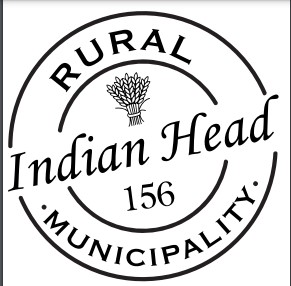 2023 Municipal By-election for the Rural Municipality of Indian Head No. 156Nomination Date – October 19, 2023Election Day – November 23, 2023Candidate EligibilityPersons eligible for nomination as a candidate in any Saskatchewan municipality must meet all the requirements listed below for the municipality they wish to run in:Rural MunicipalityCandidate MUSTbe at least 18 years old on the day of the election. not be disqualified pursuant to this or any other Act. be a Canadian citizen at the time that he/she submits the nomination paper. have lived in Saskatchewan for at lease six consecutive months immediately preceding the date on which he/she submitted the nomination paper, is eligible to vote in the municipality:resided in the rural municipality or on land now in the rural municipality for at least three consecutive months immediately preceding the day of the election; (i.1) is the registered owner of property in the rural municipality, or property now situation in the municipality; is the assessed person with respect to property situation in the rural municipality, or property now in the rural municipality, pursuant to section 207 of the Municipalities Act; is the occupant of a trailer or mobile home in the municipality that is the object of a permit required pursuant to section 306 of The Municipalitie3s Act; is the spouse of a person mention in subclause (ii) or (iii); oris the chief executive officer of a duly incorporated co-operative, corporation or religious association that is assessed on the last revised assessment roll with respect to property in the rural municipality that is not exempt from taxation. 